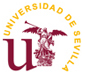 FACULTAD DE FILOLOGÍAPREMIO A LA PUBLICACIÓN CIENTÍFICA DEL SEMESTRE 2020ANEXO I (Formulario de solicitud)Se adjunta trabajo científico publicado conforme a las bases de la convocatoria.Fecha y FirmaEn Sevilla, a Fdo.: ParticipanteNombre: DNI: Departamento: Alumno/PDI (fecha obtención título doctor): Datos de la publicaciónTítulo: Autor/es: Fecha y lugar de edición: Revista o editorial: ResumenDatos de impacto